Про внесення змін у додатки 2 і 4 до розпорядження Кабінету Міністрів України від 24 грудня 2014 р. № 1277Внести зміни у додатки 2 і 4 до розпорядження Кабінету Міністрів України від 24 грудня 2014 р. № 1277 “Про відпуск матеріальних цінностей з державного резерву”, виклавши їх у редакції, що додається.ПЕРЕЛІК 
матеріальних цінностей, що відпускаються Міністерству внутрішніх справПЕРЕЛІК 
матеріальних цінностей, що відпускаються Адміністрації Державної прикордонної службиПублікації документаУрядовий кур'єр від 18.07.2018 — № 132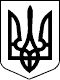 КАБІНЕТ МІНІСТРІВ УКРАЇНИ 
РОЗПОРЯДЖЕННЯвід 11 липня 2018 р. № 492-р 
КиївПрем'єр-міністр УкраїниВ.ГРОЙСМАНІнд. 67Додаток 2 
до розпорядження Кабінету Міністрів України 
від 24 грудня 2014 р. № 1277 
(у редакції розпорядження Кабінету Міністрів України 
від 11 липня 2018 р. № 492-р)Найменування матеріальних цінностейНайменування матеріальних цінностейОдиниця виміруПідлягає відпускуЦіна одиниці з урахуванням податку на додану вартість, гривеньВартість з урахуванням податку на додану вартість, тис. гривеньМатрацМатрацштук3000102306ПодушкаПодушкаштук600023138КовдраКовдраштук600092552Білизна постільнаБілизна постільнакомпл.6000132792Білизна натільнаБілизна натільнакомпл.36000622 232Білизна натільна утепленаБілизна натільна утепленакомпл.13500871 174,5Намети УСБ-56Намети УСБ-56компл.200309806 196Печі твердопаливні з тумбою типу “Буржуйка”Печі твердопаливні з тумбою типу “Буржуйка”компл.4002085834Відсмоктувач медичний портативний з можливістю живлення від акумулятораВідсмоктувач медичний портативний з можливістю живлення від акумуляторакомпл.22050201 104,4Стерилізатор повітрянийСтерилізатор повітрянийкомпл.306710201,3Комплекс рентгенівської діагностики палатний (пересувний)Комплекс рентгенівської діагностики палатний (пересувний)компл.14660 6509 249,1Дихальний апарат ручний силіконовий, що автоклавується, з полі-сульфідним з’єднанням для новонароджених, дітей і дорослих у пластиковій валізіДихальний апарат ручний силіконовий, що автоклавується, з полі-сульфідним з’єднанням для новонароджених, дітей і дорослих у пластиковій валізікомпл.1704870827,9Шприц одноразового використання місткістю 2 млШприц одноразового використання місткістю 2 млштук378000,3914,74Шприц одноразового використання місткістю 5 млШприц одноразового використання місткістю 5 млштук456000,4821,89Шприц одноразового використання місткістю 10 млШприц одноразового використання місткістю 10 млштук420000,729,4Шприц одноразового використання місткістю 20 млШприц одноразового використання місткістю 20 млштук426000,9339,62Марля медичнаМарля медичнаметрів700003,05213,5Бинти медичні різних розмірівБинти медичні різних розмірівкомпл.306004,39134,33Рукавички латексні стерильніРукавички латексні стерильніпар660002,97196,02Рукавички латексні нестерильніРукавички латексні нестерильніпар950000,9893,1ТермометриТермометриштук21604,439,57Рециркулятор ультрафіолетовий бактерициднийРециркулятор ультрафіолетовий бактерициднийштук3071078330,95Вата медичнаВата медичнатонн2,356070128,96Маска медичнаМаска медичнаштук880000,7465,12Усього24 884,4Додаток 4 
до розпорядження Кабінету Міністрів України 
від 24 грудня 2014 р. № 1277 
(у редакції розпорядження Кабінету Міністрів України 
від 11 липня 2018 р. № 492-р)Найменування матеріальних цінностейНайменування матеріальних цінностейОдиниця виміруПідлягає відпускуЦіна одиниці з урахуванням податку на додану вартість, гривеньВартість з урахуванням податку на додану вартість, тис. гривеньМатрацМатрацштук1000102102ПодушкаПодушкаштук30002369КовдраКовдраштук300092276Білизна постільнаБілизна постільнакомпл.3000132396Білизна натільнаБілизна натільнакомпл.300062186Білизна натільна утепленаБілизна натільна утепленакомпл.300087261Намети УСБ-56Намети УСБ-56компл.50309801 549Печі твердопаливні з тумбою типу “Буржуйка”Печі твердопаливні з тумбою типу “Буржуйка”компл.1002085208,5Марля медичнаМарля медичнаметрів250003,0576,25Бинти медичні різних розмірівБинти медичні різних розмірівкомпл.186004,3981,65Рукавички латексні стерильніРукавички латексні стерильніпар108002,9732,1Вата медичнаВата медичнатонн1,155607064,48Усього3 301,96